KREATIVNA RADIONICA ZA UČENIKE  IV. OS.Područje:  Socio-emocionalni razvojTema:  Ozračje UskrsaCilj:   relaksirati se, opustiti, razonoditi, nasmijati, biti maštovit;Ishodi:  prevladati osjećaj bespomoćnosti, nemira,  tjeskobe,dosade, ograničenosti kretanja – zbog korona virusa;Prijedlozi za bojanje: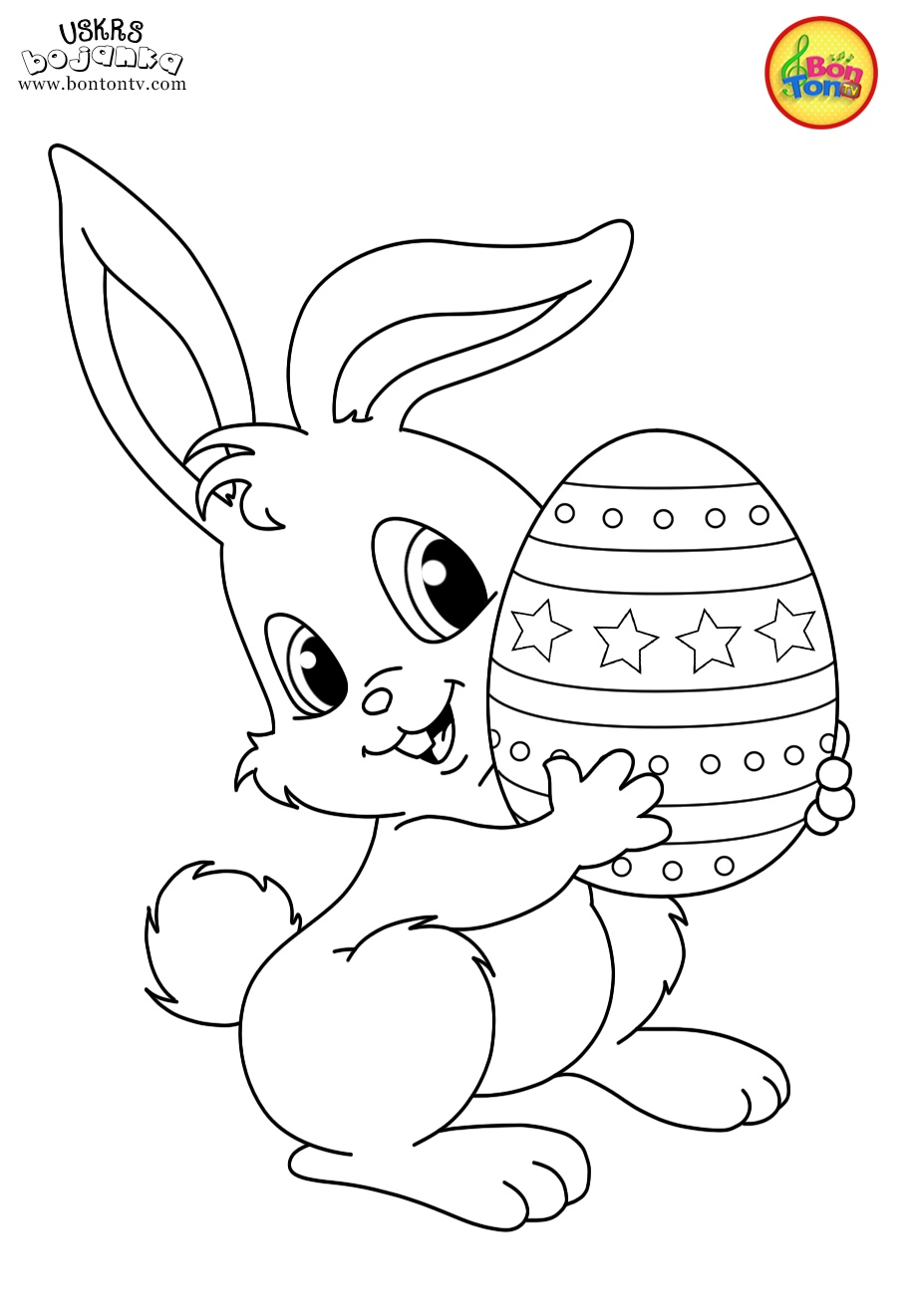 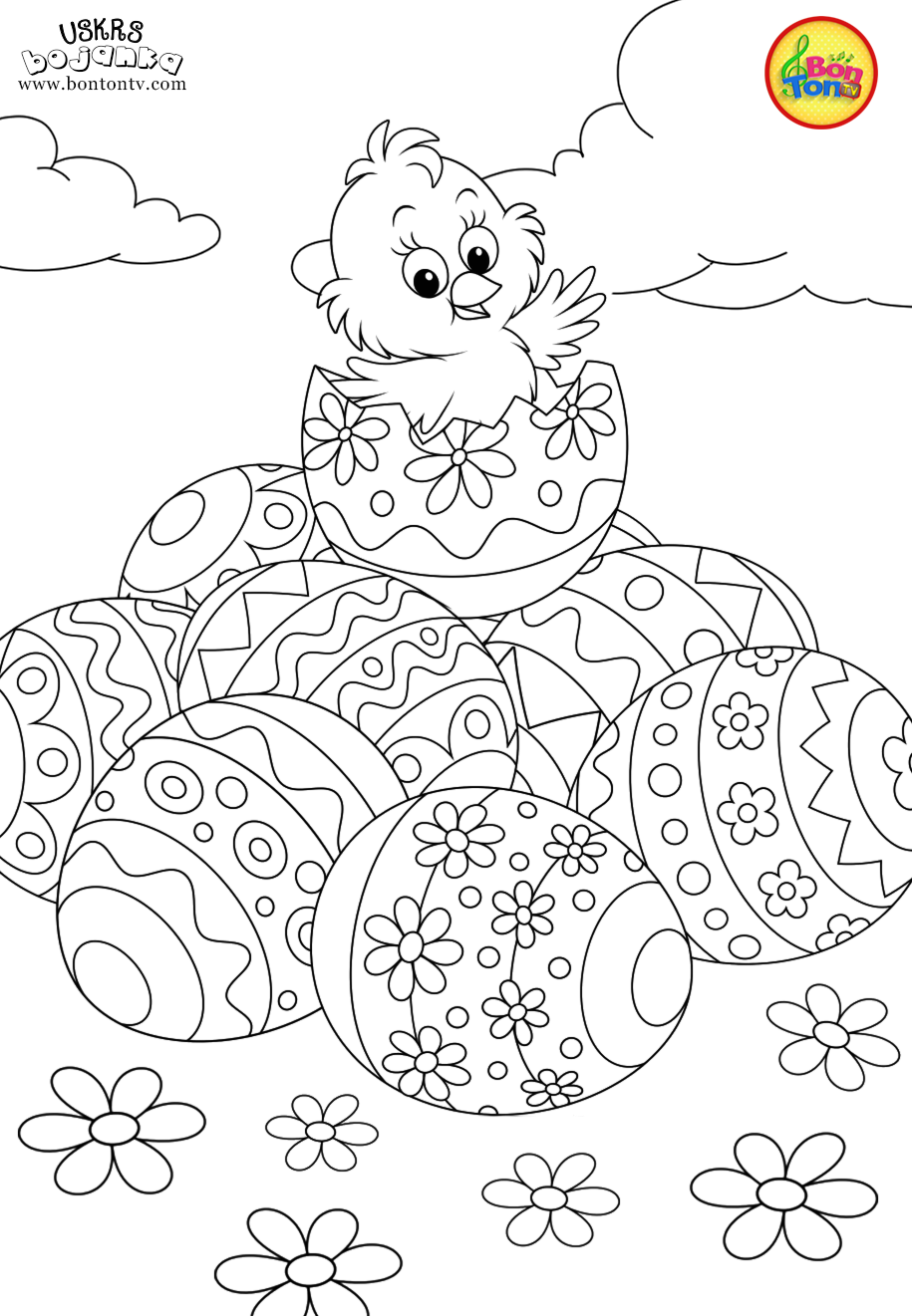 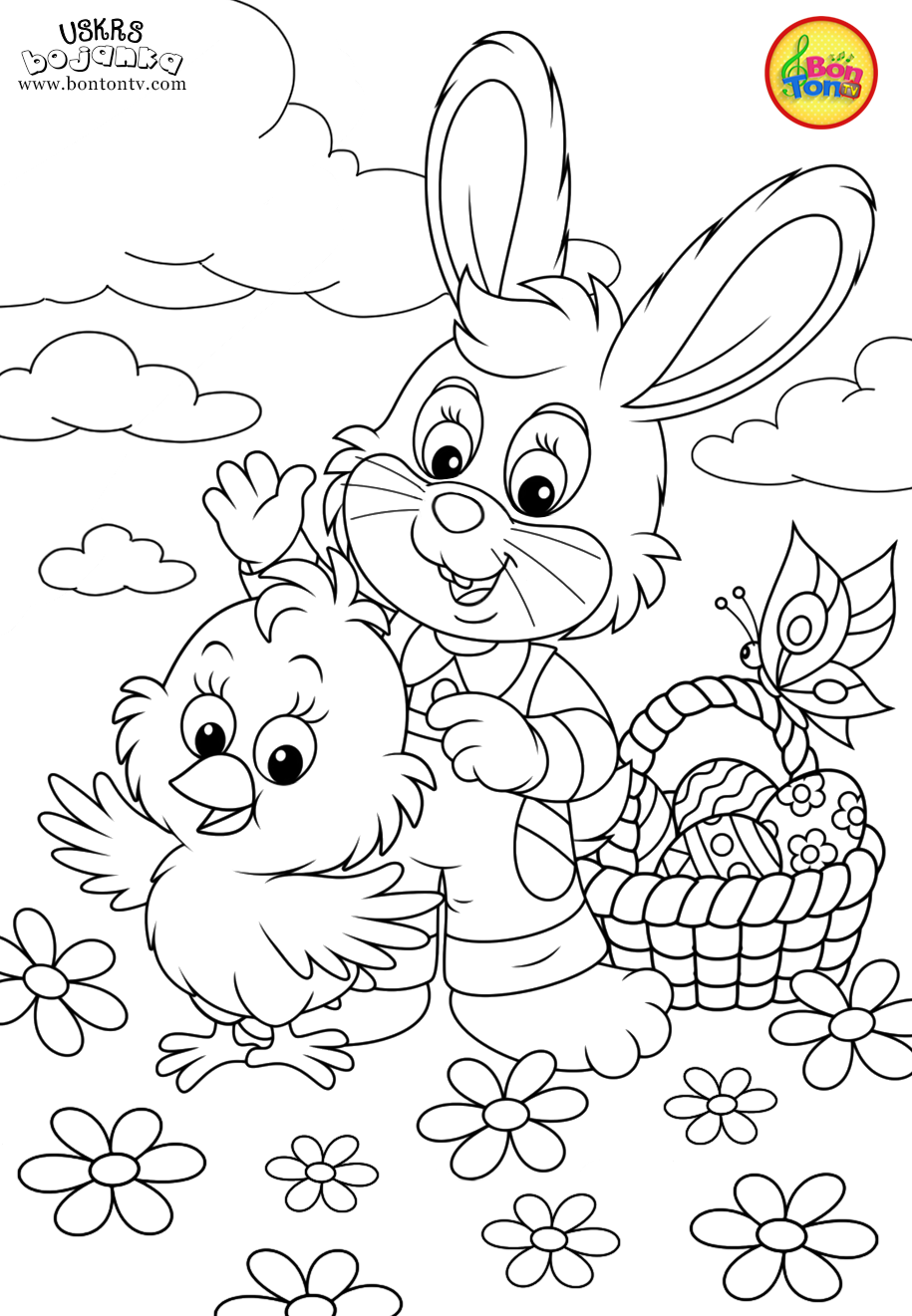 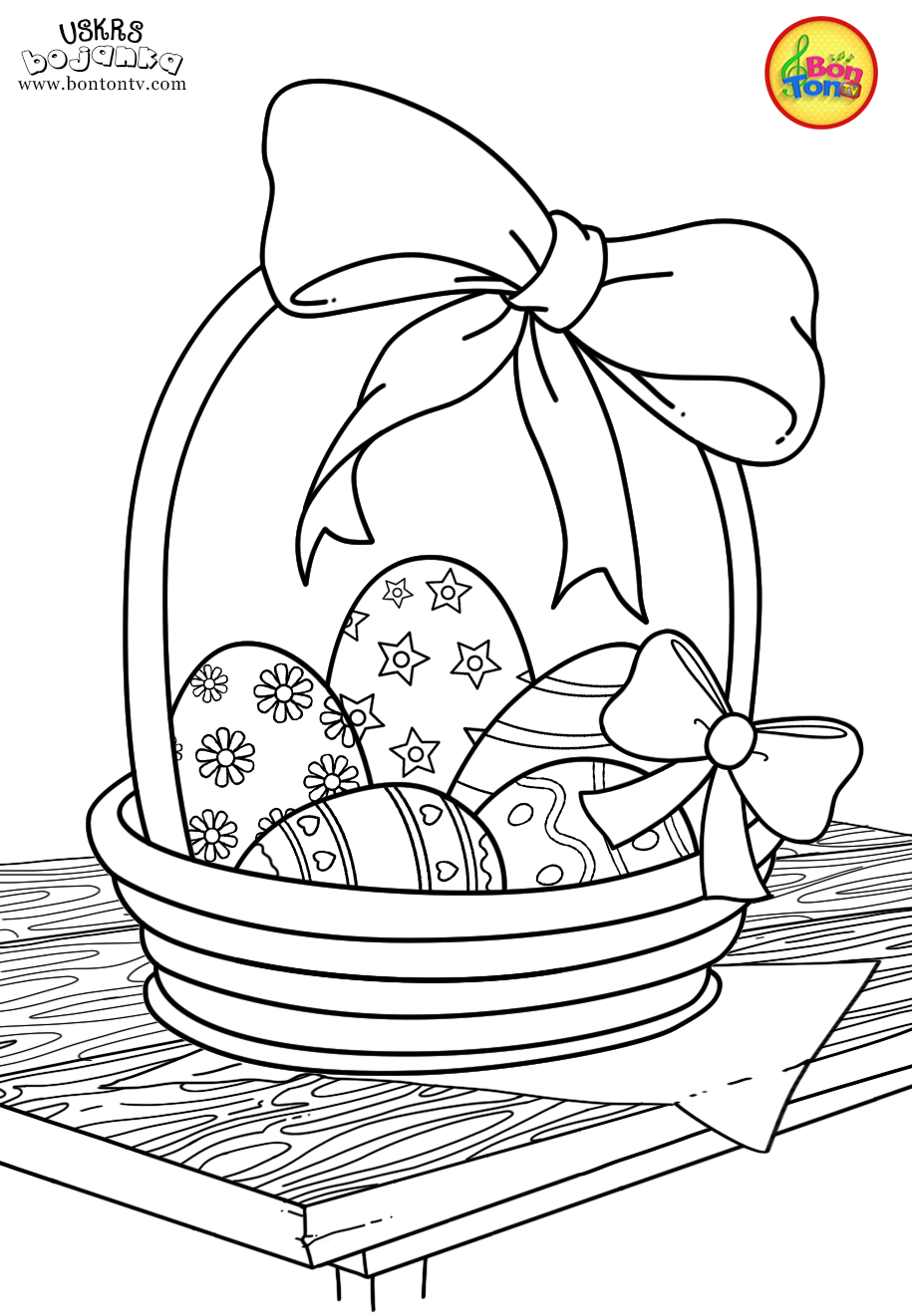 Bojice u ruke i ostanite doma!!!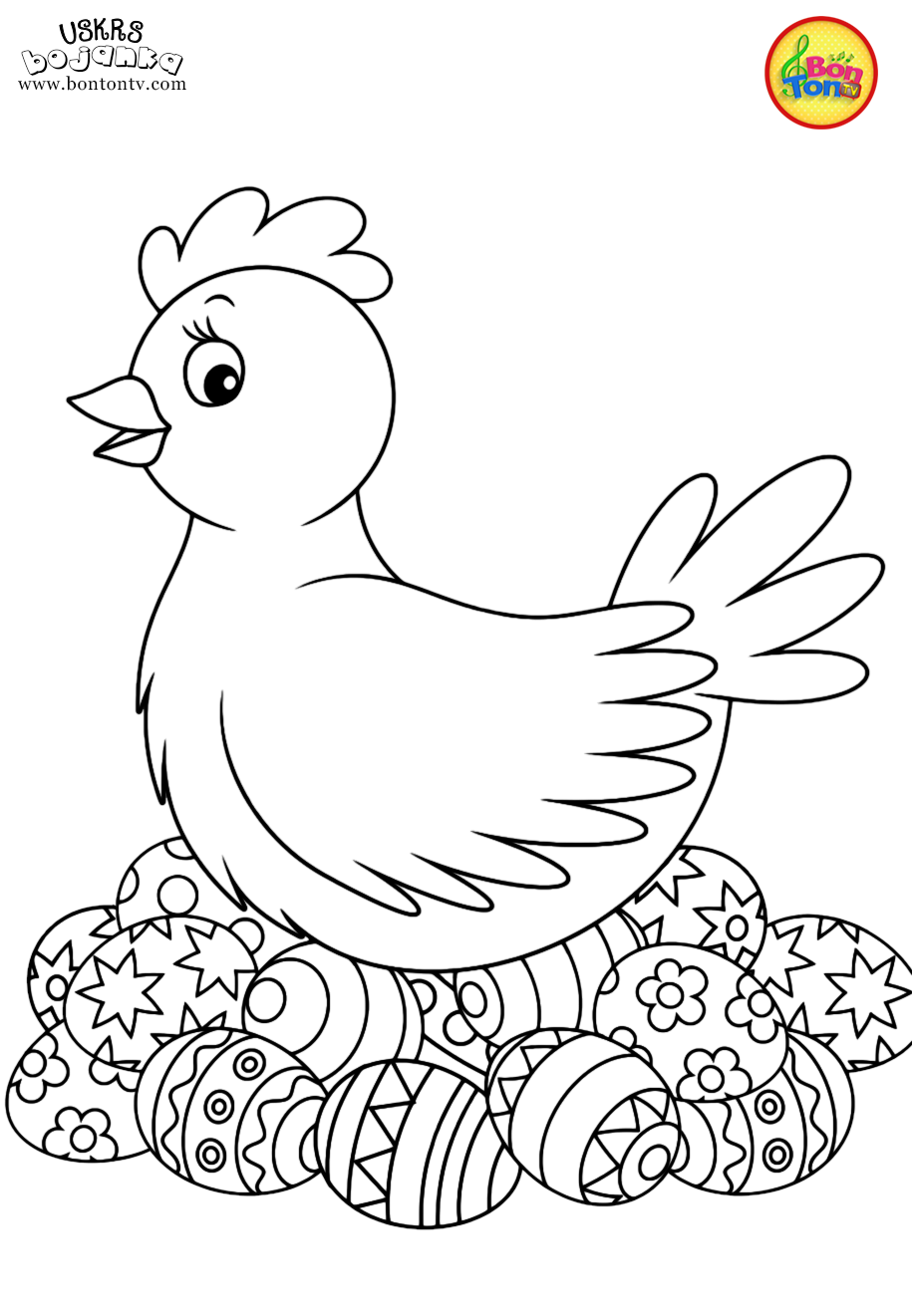 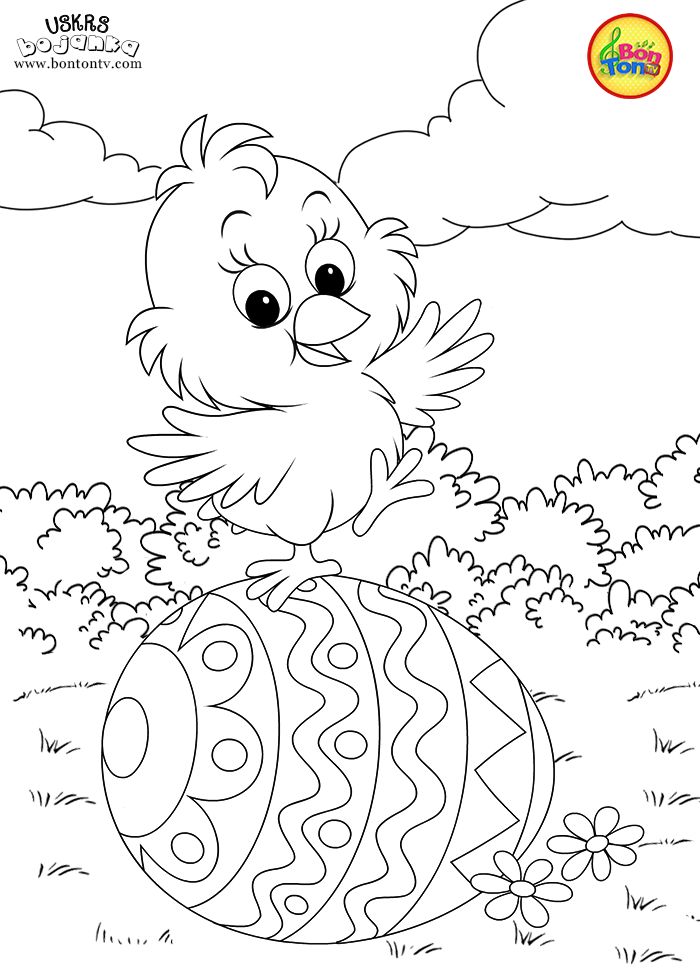 Povratne informacije očekujem do 14. 04. 2020.SRETAN  USKRS!Vaša odgajateljica:Z. VraneševićPS: Kreirajte sami Uskršnju čestitku svojim najdražima!